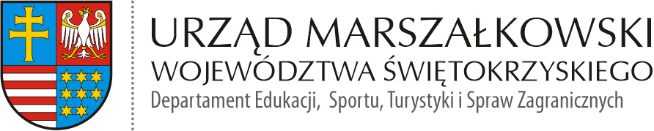 FORMULARZ ZGŁOSZENIOWY dla kandydata reprezentującego organizację pozarządową lub podmioty wymienione w art. 3 ust. 3 ustawy z dnia 24 lutego 2003 r. o działalności pożytku publicznego i o wolontariacie (Dz. U. z 2022 r. poz. 1327, z późn. zm.) do udziału w pracach komisji konkursowych opiniujących oferty złożone w otwartych konkursach ofert na wsparcie realizacji zadań publicznych z zakresu nauki, edukacji, oświaty i wychowania oraz „Świętokrzyskie dla młodych” w 2023 oraz w 2024 rokuDane dotyczące kandydata na członka komisjiDane dotyczące kandydata na członka komisjiDane dotyczące kandydata na członka komisjiDane dotyczące kandydata na członka komisjiDane dotyczące kandydata na członka komisjiDane dotyczące kandydata na członka komisji1.Imię i nazwisko kandydata2.Adres do korespondencji3.Adres e-mail4.Telefon kontaktowy5.Krótka charakterystyka posiadanego doświadczenia  Dane organizacji lub podmiotu zgłaszającego kandydataDane organizacji lub podmiotu zgłaszającego kandydataDane organizacji lub podmiotu zgłaszającego kandydataDane organizacji lub podmiotu zgłaszającego kandydataDane organizacji lub podmiotu zgłaszającego kandydataDane organizacji lub podmiotu zgłaszającego kandydata1.Nazwa, adres organizacji/podmiotu Nazwa, adres organizacji/podmiotu 2.Nr KRSNr KRS3.Adres e-mailAdres e-mail4.Osoby uprawnione do reprezentacji organizacji lub podmiotuOsoby uprawnione do reprezentacji organizacji lub podmiotuImię i nazwiskoFunkcjaCzytelny podpis4.Osoby uprawnione do reprezentacji organizacji lub podmiotuOsoby uprawnione do reprezentacji organizacji lub podmiotu4.Osoby uprawnione do reprezentacji organizacji lub podmiotuOsoby uprawnione do reprezentacji organizacji lub podmiotu………………………………………………………….(czytelny podpis prezesa/przewodniczącego organizacji)………………………………………………………….(czytelny podpis prezesa/przewodniczącego organizacji)………………………………………………………….(czytelny podpis prezesa/przewodniczącego organizacji)………………………………………………………….(czytelny podpis prezesa/przewodniczącego organizacji)………………………………………………………….(czytelny podpis prezesa/przewodniczącego organizacji)………………………………………………………….(czytelny podpis prezesa/przewodniczącego organizacji)Oświadczam, że:1. Wyżej wymienione dane są zgodne ze stanem faktycznym i prawnym.2. Wyrażam zgodę na przetwarzanie swoich danych osobowych zgodnie z:rozporządzeniem Parlamentu Europejskiego i Rady (UE) 2016/679 z dnia 27 kwietnia 2016 r. w sprawie ochrony osób fizycznych w związku z przetwarzaniem danych osobowych i w sprawie swobodnego przepływu informacji takich danych oraz uchylenia dyrektywy 95/46/WE (ogólne rozporządzanie o ochronie  danych),ustawą z dnia 10 maja 2018 r. o ochronie danych osobowych (Dz. U. z 2019 r. poz. 1781).3. Jestem obywatelem RP i korzystam z pełni praw publicznych.4. Posiadam minimum roczne doświadczenie w zakresie realizacji zadań zlecanych.Oświadczam, że:1. Wyżej wymienione dane są zgodne ze stanem faktycznym i prawnym.2. Wyrażam zgodę na przetwarzanie swoich danych osobowych zgodnie z:rozporządzeniem Parlamentu Europejskiego i Rady (UE) 2016/679 z dnia 27 kwietnia 2016 r. w sprawie ochrony osób fizycznych w związku z przetwarzaniem danych osobowych i w sprawie swobodnego przepływu informacji takich danych oraz uchylenia dyrektywy 95/46/WE (ogólne rozporządzanie o ochronie  danych),ustawą z dnia 10 maja 2018 r. o ochronie danych osobowych (Dz. U. z 2019 r. poz. 1781).3. Jestem obywatelem RP i korzystam z pełni praw publicznych.4. Posiadam minimum roczne doświadczenie w zakresie realizacji zadań zlecanych.Oświadczam, że:1. Wyżej wymienione dane są zgodne ze stanem faktycznym i prawnym.2. Wyrażam zgodę na przetwarzanie swoich danych osobowych zgodnie z:rozporządzeniem Parlamentu Europejskiego i Rady (UE) 2016/679 z dnia 27 kwietnia 2016 r. w sprawie ochrony osób fizycznych w związku z przetwarzaniem danych osobowych i w sprawie swobodnego przepływu informacji takich danych oraz uchylenia dyrektywy 95/46/WE (ogólne rozporządzanie o ochronie  danych),ustawą z dnia 10 maja 2018 r. o ochronie danych osobowych (Dz. U. z 2019 r. poz. 1781).3. Jestem obywatelem RP i korzystam z pełni praw publicznych.4. Posiadam minimum roczne doświadczenie w zakresie realizacji zadań zlecanych.Oświadczam, że:1. Wyżej wymienione dane są zgodne ze stanem faktycznym i prawnym.2. Wyrażam zgodę na przetwarzanie swoich danych osobowych zgodnie z:rozporządzeniem Parlamentu Europejskiego i Rady (UE) 2016/679 z dnia 27 kwietnia 2016 r. w sprawie ochrony osób fizycznych w związku z przetwarzaniem danych osobowych i w sprawie swobodnego przepływu informacji takich danych oraz uchylenia dyrektywy 95/46/WE (ogólne rozporządzanie o ochronie  danych),ustawą z dnia 10 maja 2018 r. o ochronie danych osobowych (Dz. U. z 2019 r. poz. 1781).3. Jestem obywatelem RP i korzystam z pełni praw publicznych.4. Posiadam minimum roczne doświadczenie w zakresie realizacji zadań zlecanych.Oświadczam, że:1. Wyżej wymienione dane są zgodne ze stanem faktycznym i prawnym.2. Wyrażam zgodę na przetwarzanie swoich danych osobowych zgodnie z:rozporządzeniem Parlamentu Europejskiego i Rady (UE) 2016/679 z dnia 27 kwietnia 2016 r. w sprawie ochrony osób fizycznych w związku z przetwarzaniem danych osobowych i w sprawie swobodnego przepływu informacji takich danych oraz uchylenia dyrektywy 95/46/WE (ogólne rozporządzanie o ochronie  danych),ustawą z dnia 10 maja 2018 r. o ochronie danych osobowych (Dz. U. z 2019 r. poz. 1781).3. Jestem obywatelem RP i korzystam z pełni praw publicznych.4. Posiadam minimum roczne doświadczenie w zakresie realizacji zadań zlecanych.Oświadczam, że:1. Wyżej wymienione dane są zgodne ze stanem faktycznym i prawnym.2. Wyrażam zgodę na przetwarzanie swoich danych osobowych zgodnie z:rozporządzeniem Parlamentu Europejskiego i Rady (UE) 2016/679 z dnia 27 kwietnia 2016 r. w sprawie ochrony osób fizycznych w związku z przetwarzaniem danych osobowych i w sprawie swobodnego przepływu informacji takich danych oraz uchylenia dyrektywy 95/46/WE (ogólne rozporządzanie o ochronie  danych),ustawą z dnia 10 maja 2018 r. o ochronie danych osobowych (Dz. U. z 2019 r. poz. 1781).3. Jestem obywatelem RP i korzystam z pełni praw publicznych.4. Posiadam minimum roczne doświadczenie w zakresie realizacji zadań zlecanych.………..……………………………………..(czytelny podpis kandydata)………..……………………………………..(czytelny podpis kandydata)………..……………………………………..(czytelny podpis kandydata)………..……………………………………..(czytelny podpis kandydata)………..……………………………………..(czytelny podpis kandydata)………..……………………………………..(czytelny podpis kandydata)